Инвестиционная площадка: Курская область, Железногорский район, поселок Магнитный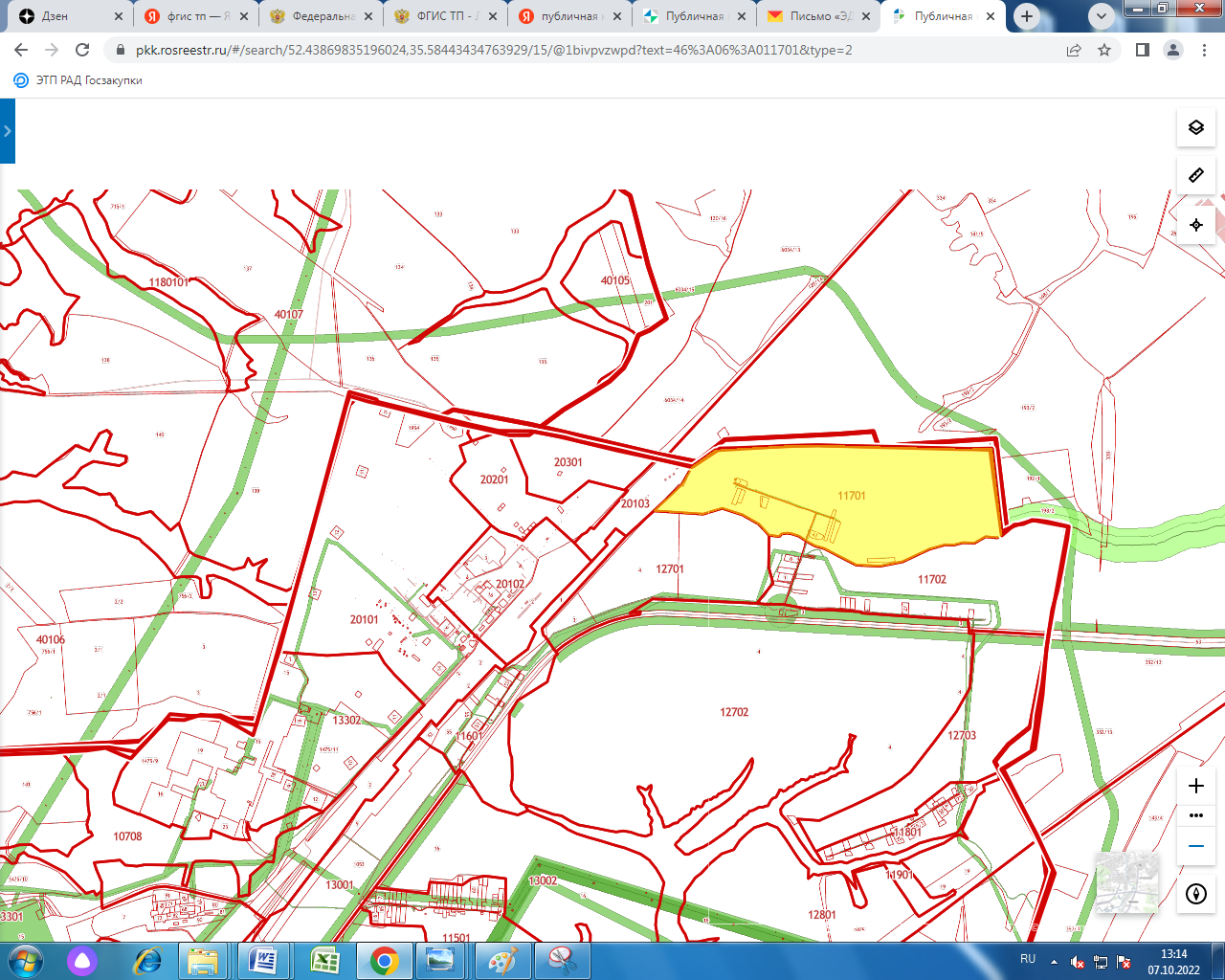 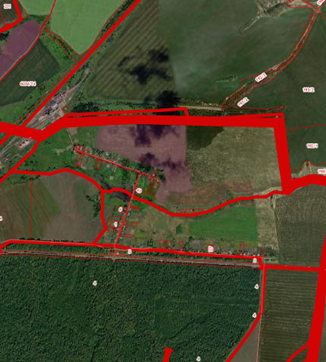 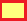 - кадастровый квартал 46:06:011701- кадастровый квартал 46:06:011701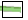 - зоны с особыми условиями использования территории:     Охранная зона объекта: ВЛ 10кВ №33 ПС Семеновская. Адрес(местоположение) объекта: Курская область, Железногорский район (реестровый номер 46:06-6.317,  учетный номер 46.06.2.275)     Охранная зона волоконно-оптической линии связи (ВОЛС) "Подключение объектов лечебно-профилактических учреждений (ЛПУ) к сети Интернет на территории Курской области" на участке "ШТК "Новоандросово-Курбакинское отделение ОВП" Железногорского района (реестровый номер 46:06-6.44,  учетный номер 46.06.2.77)     Газопровод-отвод к газораспределительной станции г. Железногорск и ГРС (реестровый номер 46:00-6.294,  учетный номер 46.00.2.15)     Газоснабжение н. п. Громова Дубрава, Азаровский, Светлый Дунай, Озерки Железногорского района Курской области. Назначение: 7.7. Сооружения трубопроводного транспорта (реестровый номер 46:06-6.521)     Придорожная полоса автомобильной дороги общего пользования федерального значения А-142 Тросна- Калиновка км 17+200 - км 113+000 в границах Курской области (реестровый номер 46:06-6.97,  учетный номер 46.06.2.31)- зоны с особыми условиями использования территории:     Охранная зона объекта: ВЛ 10кВ №33 ПС Семеновская. Адрес(местоположение) объекта: Курская область, Железногорский район (реестровый номер 46:06-6.317,  учетный номер 46.06.2.275)     Охранная зона волоконно-оптической линии связи (ВОЛС) "Подключение объектов лечебно-профилактических учреждений (ЛПУ) к сети Интернет на территории Курской области" на участке "ШТК "Новоандросово-Курбакинское отделение ОВП" Железногорского района (реестровый номер 46:06-6.44,  учетный номер 46.06.2.77)     Газопровод-отвод к газораспределительной станции г. Железногорск и ГРС (реестровый номер 46:00-6.294,  учетный номер 46.00.2.15)     Газоснабжение н. п. Громова Дубрава, Азаровский, Светлый Дунай, Озерки Железногорского района Курской области. Назначение: 7.7. Сооружения трубопроводного транспорта (реестровый номер 46:06-6.521)     Придорожная полоса автомобильной дороги общего пользования федерального значения А-142 Тросна- Калиновка км 17+200 - км 113+000 в границах Курской области (реестровый номер 46:06-6.97,  учетный номер 46.06.2.31)46:06:020102:2 – земельный участок «Под размещение объектов железной дороги» (Станция "Курбакинская")46:06:020102:2 – земельный участок «Под размещение объектов железной дороги» (Станция "Курбакинская")46:06:020102:2 – земельный участок «Под размещение объектов железной дороги» (Станция "Курбакинская")№ п/пОсновные характеристикиОписание1Местоположение участка, расстояние до ближайших населённых пунктов, кмПГТ Магнитный -1 км2Численность населения, проживающего в населённых пунктах, указанных в пункте 1, человекОколо 30003Площадь участка, га72 га4Перспектива расширения участка, гаИмеется 25га –с/х угодья в пользов.5Собственники земли (перечислить  с указанием адреса и телефона)гос. собств. не разграничена, распоряжение у администр. района6Категория землиЗемли с/х назначения7Кадастровая оценка землиУчасток  не сформирован8Возможность  перевода указанного земельного участка в категорию земель промышленностиимеется9Причина неиспользования указанного земельного участка (участков). С какого времени не используетсяучасток , занят пастбищем . не используется с банкротства хозяйства с 2003 года10Характер использования в настоящее времяпод пастбище11Характеристика участка (ровная поверхность, холмистая, овраги, установлен сервитутРовная поверхность12Удалённость от автодорог с твёрдым покрытием (указать от каких),км:-федерального значения-областного значения-районного значения Автодорога федерального значения « Тросна-Калиновка» -0,5км13Удалённость от железнодорожных веток (указать каких), кмж/д «Москва-Льгов» -примыкает14Удалённость от железнодорожных станций (указать каких), кмст. Курбакинская – 1 км15Удалённость от газовых станций (указать от каких), км:-магистральных газопроводов-газопроводов отводов-межпоселковых газопроводовВблизи проходит магитральный газопровод УМГ- 2,5 км 16Удалённость от нефтепроводов (указать каких), кмНет17Удалённость от линии электропередач (указать каких), кмПроходит  вблизи участка 110КВ и 330 КВ 18Удалённость от трансформаторных подстанций (указать каких), кмОт подстанции «Железногорская -330КВ» -6 км19Удалённость от сетей водоснабжения (указать каких), кмП. Магнитный - 1 км20Удалённость от сетей водоотведения (указать каких), кмП. Магнитный - 1 км21Варианты приобретения (использования) земельного участкаПод строительство объектов промышленности22Контактное лицо, телефон,  e-mailКириченкоЕ.Н.2-60-31 zhelrayon@mail.ru